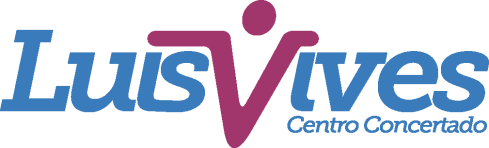 LIBROS DE TEXTO 3º PRIMARIALENGUA MLIG CM ED22SANTILLANA9788468072012MATE+ PARTICIPA ED22SANTILLANA9788468076706NATURAL SCIENCESANAYA9788414318843SOCIALES CM ED22SANTILLANA9788468067841RELIGION CM CAST REG MUR ED22SANTILLANA9788468078410INGLES OPEN UP 3 CBOXFORD9780194072618MATERIAL NO BONIFICABLEMATERIAL NO BONIFICABLEMATERIAL NO BONIFICABLEINGLÉS OPEN UP AB EXAMOXFORD9780194072410LENGUA CUAD  LENG CM CAST ED22 1ºTSANTILLANA9788468077451LENGUA CUAD  LENG CM CAST ED22 2ºTSANTILLANA9788468077437LENGUA CUAD  LENG CM CAST ED22 3ºTSANTILLANA9788468077468LENGUA LECTURAS 1X8 ED22SANTILLANA9788468083827